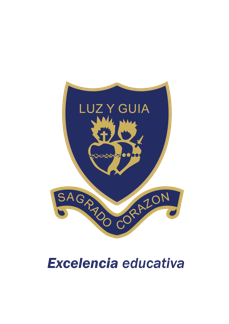 Colegio Sagrado Corazón Luz y Guía Nº 8229MÓDULO SEMANA 22do Año Azul y RojoGEOGRAFIA: CARACTERISTICAS DE LOS PUEBLOS ORIGINARIOSActividad 1: Lean atentamente la bibliografía que se encuentra al final de la hoja.Actividad 2:Luego de la lectura están en condiciones de responder las siguientes preguntas:Explique las diferencias en las definiciones de “aborigen”, “indio”, “amerindio” y “originario”.¿Qué tiene que ver la frese que utiliza el autor “los chinos son todos iguales” con la explicación que da sobre los conquistadores españoles?¿Cuál es la situación de los pueblos originarios según las Naciones Unidas?Observando los mapas ¿Se puede afirmar que en Buenos Aires y en la Pampa Húmeda no hay Pueblos Originarios? ¿Por qué?CIERRE: 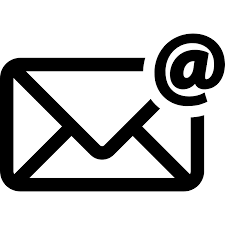 Debes enviarlo a profesorganasagradocorazon@gmail.com el día viernes 28/03/2020, desde las 8:00 a.m. y hasta las 20:00 p.m. No debes pasarte del horario estipulado. El cumplimiento con la entrega será tenido en cuenta por el profesor para la nota de seguimiento del trimestre.Aclaración: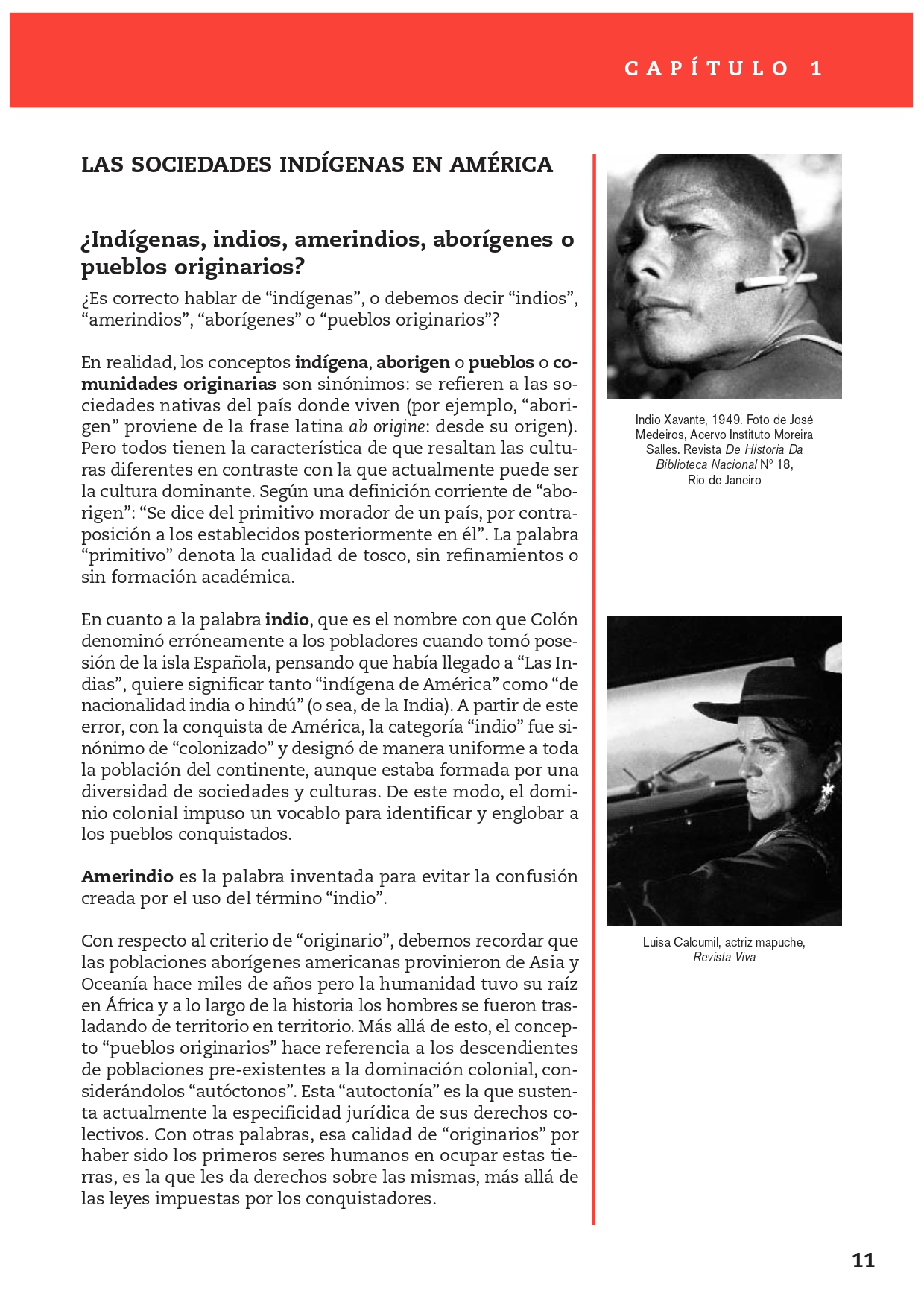 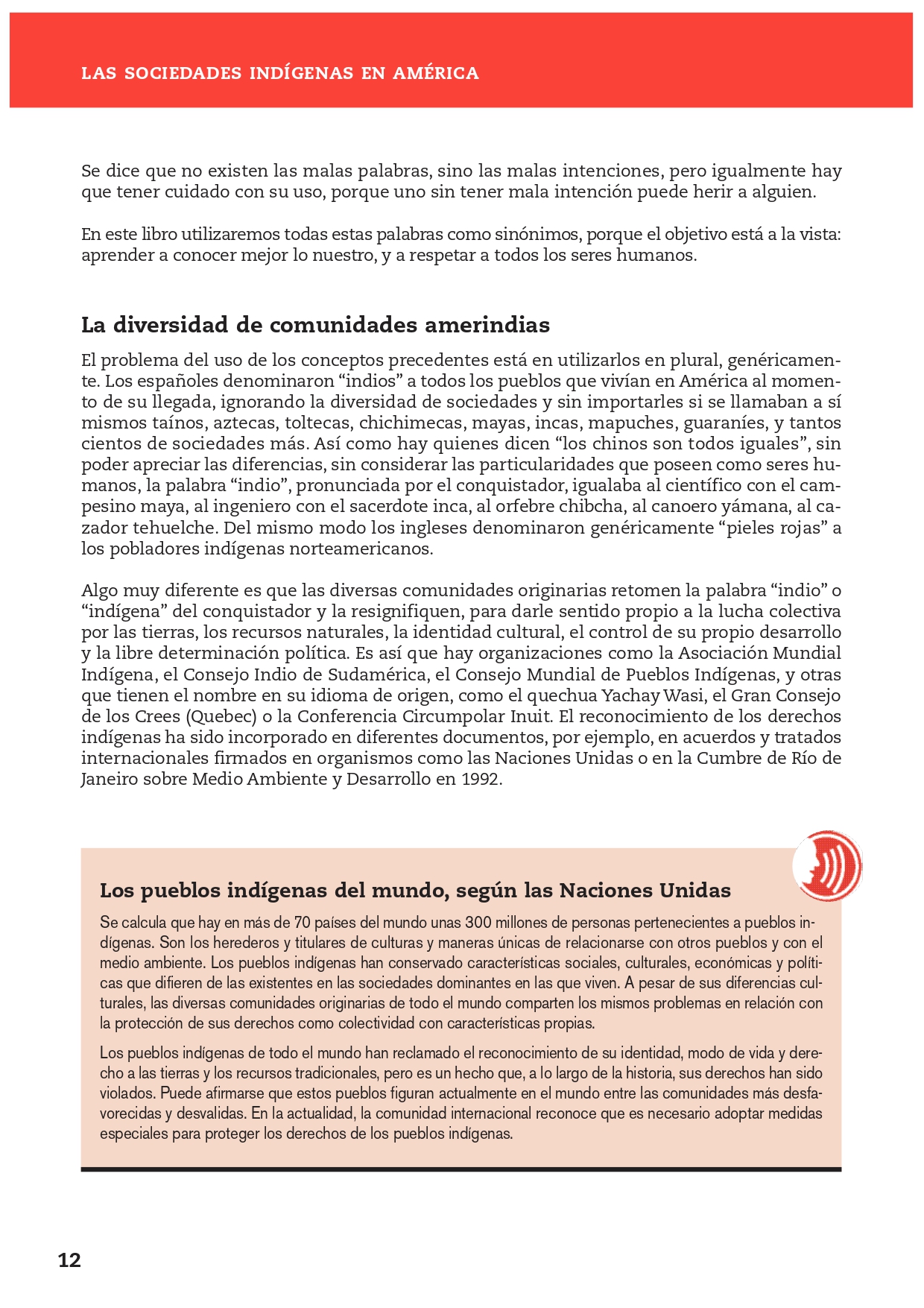 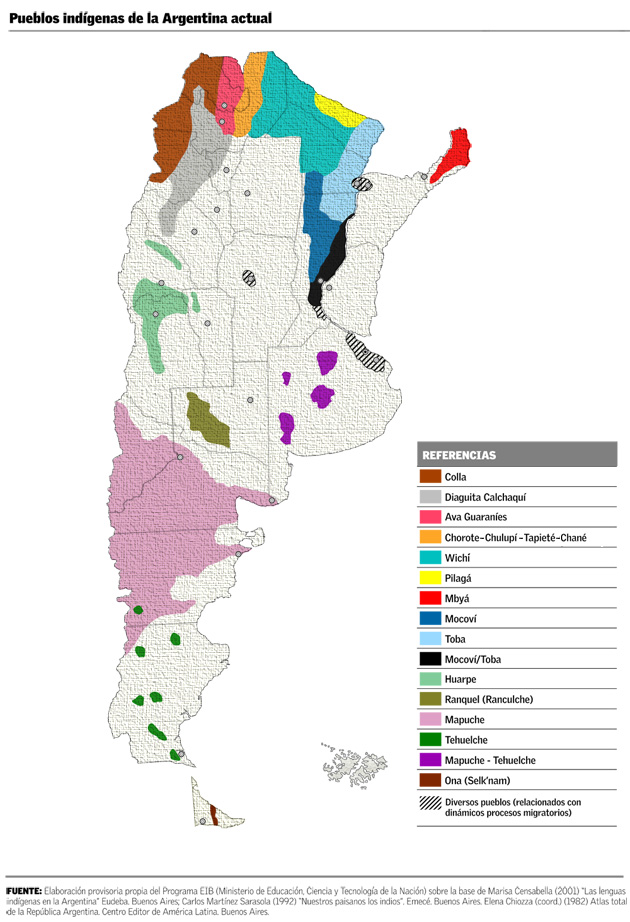 